Publicado en Madrid el 01/12/2021 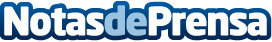 DXC Technology recibe el premio Amazon Web Services Iberia Partner 2021DXC Technology ha sido galardonada con el Premio al Partner del Año en España y Portugal como reconocimiento al papel clave que ha desempeñado ayudando a los clientes a impulsar la innovación y construir soluciones en la nube de AWSDatos de contacto:María Guijarro622836702Nota de prensa publicada en: https://www.notasdeprensa.es/dxc-technology-recibe-el-premio-amazon-web Categorias: Nacional Telecomunicaciones E-Commerce Premios http://www.notasdeprensa.es